Краткосрочный проектв средней группе Тема: «Широкая масленица»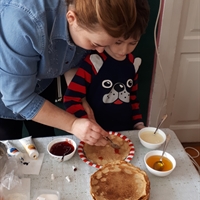 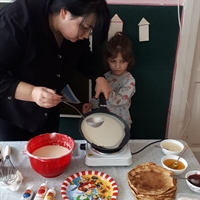 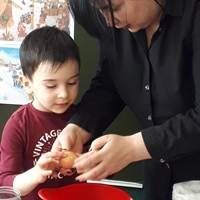 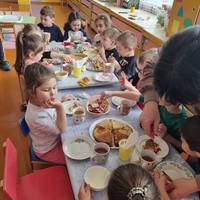 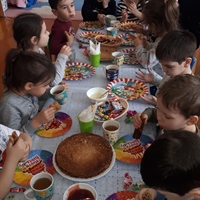 Тема проекта: «Широкая масленица»Тип проекта: познавательно-творческий, общественно-полезный, краткосрочный.Срок реализации проекта: 1 неделя Участники проекта: дети средней группы (4-5 лет), воспитатели, родители.Актуальность проекта: Россия богата своими традициями, обычаями, народными праздниками. Одним из таких праздников является большое народное гулянье в конце зимы «Масленица». Здесь всегда находятся желающие силой потягаться, удаль свою показать, вкусными блинами угоститься да песни попеть. Глубокое нравственное начало содержит чин покаяния в день Прощеного воскресения. Масленица один из самых радостных и светлых праздников на Руси. Познакомить детей с традициями проведения этого праздника можно, опираясь на Программу «Приобщение детей дошкольного возраста к истокам русской культуры», но непосредственное участие в празднике оставляет более полное и глубокое представления о нем.  Дает детям возможность понять  всю глубину, широту и глубокий смысл этого  веселого и немножко грустного праздника. Поэтому и возникла идея в  проведении праздничного гулянья «Масленица» силами воспитателей, родителей и детей.Цель проекта: Создание условий для знакомства детей с народным праздником Масленица; воспитание любви и патриотизма к своей Родине.Задачи:Создать условия для формирования у детей начало национального самосознанияСоздать условия для развития интереса к обрядовым русским праздникам.Создать условия для воспитания патриотизма, основанного на русских традициях.Проблема проекта: Имея богатейшие народные традиции в проведении календарных праздников, в том числе праздника Масленицы, в котором переплелись народные и православные корни, мы отходим от этих традиций, тем самым лишаем возможности детей прикоснуться к духовно-нравственным основам, к лучшим образцам устного и музыкального народного творчества.Ожидаемые результаты проекта:Приобщение детей к традиции проведения народного праздника – Масленицы через сопереживание и непосредственное участие их в общем действии.Создание атмосферы радости приобщения к традиционному народному празднику.Повышение познавательного интереса среди детей к родной истории.Формы реализации проекта:Непосредственно образовательная деятельностьИгрыБеседыКонсультации родителям.Продукты реализации проекта:Выставка детских работ.Развлечение «Масленица»План реализации проекта:Первый этап.Целеполагание. Художественно-эстетическое воспитание реализуется в процессе ознакомления с природой, разными видами искусства и художественно-эстетической деятельности. Оно направлено на развитие у ребенка любви к прекрасному, обогащение его духовного мира, развитие воображения, эстетических чувств, эстетического отношения к окружающей действительности, приобщение к искусству как неотъемлемой части духовной и материальной культуры, эстетического средства формирования и развития личности ребенка. Поэтому детям необходимо прививать интерес к традициям русского народа.Второй этап. Разработка проекта.Довести до участников важность данной темы.Подбор методической литературы.Подбор  наглядно-дидактического материала, художественной литературы (по теме проекта).Третий этап. Выполнение проекта.Четвертый этап. Итоги проекта.Выставка детских работ.Альбом «Масленица-блиноедка».Развлечение «Масленица».Пятый этап. Определение задач для новых проектов.Продолжать знакомить детей с русскими народными праздниками, традициями.Продолжать формировать любовь к Родине.Трудности, возникшие при реализации проекта:Погодные условия.Привлечение всех родителей.Этот познавательно-творческий проект нужен для расширения знаний детей о традиционных русских праздниках, в частности Масленица.Интеграция образовательных областейФормы организацииобразовательной деятельностиСоциально-коммуникативное развитиеБеседы о праздниках, традициях русского народа «Что за праздник, Масленица?», «Как отмечать Масленицу». Беседа о правилах поведения во время праздника, беседа на тему: «Огонь – не забава!».Сюжетно-ролевые игры «Семья», «Детский сад», «Магазин», «Кухня», «Мастерская».Познавательное развитиеООД «Масленица дорогая - наша гостьюшка годовая».Беседы о традициях и обрядах праздника. Просмотр электронной презентации «Широкая Масленица» (знакомство детей со значением и обычаями праздника). Видеофильм «Смешарики – Масленица.Речевое развитиеООД «Здравствуй, Масленица!»Разучивание стихотворений, потешек, закличек, пословиц о зиме, весне, Масленице. Отгадывание загадок по тематике проекта. Беседы о сезонных изменениях в природе.Чтение русского фольклора, стихотворений о масленице: «Этот праздник к нам идет… », «Широкая Масленица» и др.Художественно-эстетическое развитиеРассматривание репродукции картины Б.М. Кустодиев «Масленица», В.И. Суриков «Взятие снежного городка» ООД аппликация: «Солнышко, нарядись и в блиночек превратись!»ООД рисования на тему: «Барышня - Масленица»Разучивание закличек «Весна-весна красная», «А мы Масленицу дожидались» и др.Разучивание русских народных песен, «масленичных» частушек, русских народных наигрышей «Здравствуй красная, весна», «А мы масленку встречаем», «Веснянка».Физическое развитиеНародные подвижные игры «Ручеек», «Звонарь», «Заря», «Жмурки», «Горелки».Игры-эстафеты «Перетягивание каната», «Снежный тир», «Кто быстрее на метле».Подвижные игры на прогулке «Блины», «Гори-гори ясно», «Масленичные ворота»